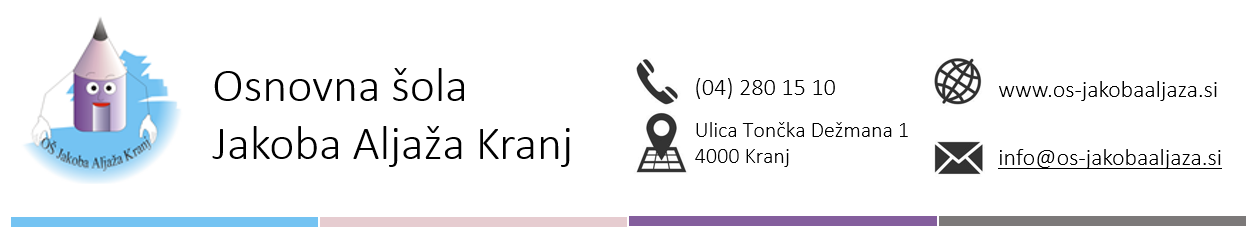 NOTRANJA PRIJAVA KRŠITVE V DELOVNEM OKOLJU Na podlagi Zakona o zaščiti prijaviteljev (ZZPri) in internega Pravilnika o notranji poti za prijavo kršitve predpisov in zaščiti prijaviteljev podajam prijavo kršitve predpisa, za katero sem izvedel/a v delovnem okolju znotraj delodajalca. Prijava ni namenjena kršitvam izven delovnega okolja, prijavi mobinga, sporu med sodelavci ipd. Prijavitelj ni upravičen do zaščite po Zakonu o zaščiti prijaviteljev, če je od kršitve minilo več kot dve leti. PODATKI O PRIJAVITELJU Anonimna prijava:  DA  /  NE (Če ste označili »DA«, pod »Drugo« opredelite, kam oz. kako naj vas zaupnik obvesti o prijavi, v  kolikor to želite.)Ime in priimek: ______________________________________Razmerje z organizacijo: _______________________________ Naslov: _____________________________________________E-pošta: _____________________________Telefonska številka: ________________________Drugo: _____________________________________________PODATKI O KRŠITELJUOrganizacija: _______________________________________Ime in priimek: ______________________________________Razmerje z organizacijo: _______________________________PODATKI O KRŠITVITrajanje kršitve (datum začetka in konca): _____________________________________Opis kršitve (navedite kakšna je kršitev, kje se je zgodila; kateri predpis je kršen; morebitne priče, dokumente ali druge dokaze (lahko v prilogi)): ________________________________________________________________________________________________________________________________________________________________________________________________________________________________________________________________________________________________________________________________________________________________________________________________________________________________________________________________________________________________________________________________________________________________________________________________________________________________________________________________________________Zaradi tveganja povračilnih ukrepov (npr. odpustitev, znižanje plače, premestitev, diskriminacija) oz. grožnje ali poskusa povračilnega ukrepa kot posledico podane prijave skladno z ZZPri, potrebujem pomoč in zaščito:   DA  /  NE Zaradi tveganja povračilnih ukrepov želim (če ste zgoraj označili »DA«, ustrezno obkrožite):Informacije o pravnih možnostihPotrdilo o vloženi prijaviDokazila iz postopka s prijavoDrugo: _______________________________Izjavljam, da sem iz utemeljenih razlogov prepričan, da so moje navedbe v prijavi resnične, da jo podajam v dobri veri in da neresnična prijava pomeni kršitev zakonodaje, ki se lahko kaznuje kot prekršek s kaznijo od 400 do 1.200 EUR.Kraj in datum: _____________________                               Podpis prijavitelja: ____________________